Первый проект расписания Всероссийских проверочных работ на 2020 год.

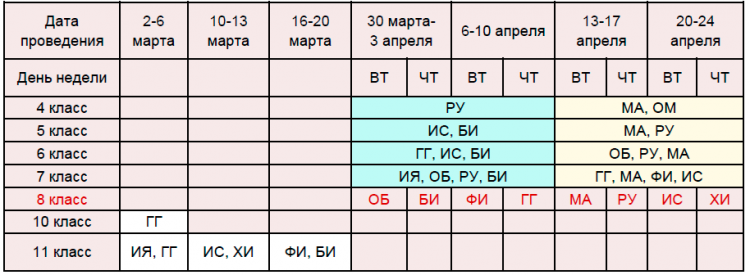 